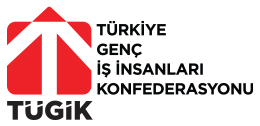 KREDİ KARTI (MAIL ORDER) ÖDEME FORMU KAYIT FORMUTarih :Tarih :Kredi Kartı Ödeme TalimatıKredi Kartı Ödeme TalimatıFirmanın Adı :________________________________________________Kredi Kartı Sahibi Adı Soyadı :Kredi Kartı Numarası :Kredi Kartı Son Kullanma Tarihi Kredi Kartı Güvenlik Kodu :Kredi Kartının Bağlı Olduğu Banka Kredi Kartı Tipi ve Türü :Geçerlilik Tarihi :Açıklama :Ödenecek Tutar (TL)(Rakam ile) :Ödenecek Tutar (TL)(Yazı ile) :Yukarıdaki yazılı olan tutar  kadar meblağı Türkiye Genç İş Adamları Konfederasyonu İktisadi İşletmesi  almaya yetkilidir.Yukarıdaki yazılı olan tutar  kadar meblağı Türkiye Genç İş Adamları Konfederasyonu İktisadi İşletmesi  almaya yetkilidir.AdınızSoyadınızÜye olduğunuz GİADEşinizin adıİlave yatak talebinizFirmanızın adı ve 
Sektörünüz/ sektörlerinizFatura bilgilerinizİletişim bilgileriİş tel  :İletişim bilgileriFax      :İletişim bilgileriGsm    :İletişim bilgileriE-posta :